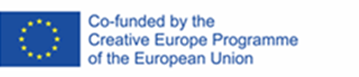 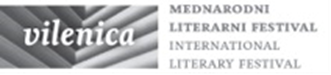 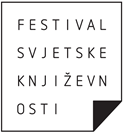 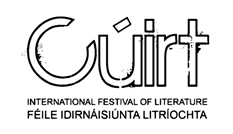 Emerging Writer on Tour - Registration formNameSurnameDate and place of birth CitizenshipAddress E-mailPhone number